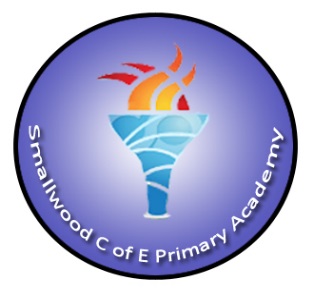 Please read the proposed objectives and aims, these are open for discussion, and we can shape them and change them to make the content fit our school perfectly.The objectives of the Parent Council are:To develop and engage in activities which support the education, welfare and wider opportunities of the pupils of Smallwood Primary Academy and to represent the views of parents in these areas. Our role is to support and create a welcoming school that is inclusive for all parents and to promote good relationships between the school, pupils, parents, carers and the wider community.Our aims:To benefit the school with the ideas, skills, knowledge and opinions of its members.To support the school and governing body in deciding what actions to take.To offer a representative voice for parents within the school.To represent the consensus of opinion.